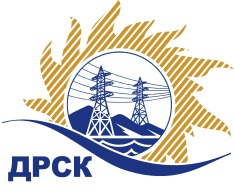 Акционерное Общество«Дальневосточная распределительная сетевая  компания»ПРОТОКОЛ №334/МЭ -РЗакупочной комиссии по рассмотрению заявок по открытому запросу предложений (b2b-energo.ru): «СИЗ указатели напряжения» (закупка 1274 р. 4.2.)Способ и предмет закупки: открытый запрос предложений: «СИЗ указатели напряжения» (закупка № 1274)Форма голосования членов Закупочной комиссии: очно-заочная.ПРИСУТСТВОВАЛИ: 8_членов постоянно действующей Закупочной комиссии 2-го уровня.ВОПРОСЫ, ВЫНОСИМЫЕ НА РАССМОТРЕНИЕ ЗАКУПОЧНОЙ КОМИССИИ: О рассмотрении результатов оценки заявок Участников Об отклонении заявки участника ООО "ЭЛПРИБ"О признании заявок участников соответствующими условиям запроса предложений О предварительной ранжировке заявокО проведении переторжкиРЕШИЛИ:ПО ВОПРОСУ № 1Признать объем полученной информации достаточным для принятия решения.Утвердить цены, полученные на процедуре вскрытия конвертов с заявками участников запроса предложений.ПО ВОПРОСУ № 2Отклонить ООО "ЭЛПРИБ" (115088, г. Москва, ул. Южнопортовая, 21, стр. 20) от дальнейшего рассмотренияПО ВОПРОСУ № 3	Признать заявки участников ООО ТД "ЭТО",  ООО "Электроприбор", ООО "ЭнергоПромЗащита" соответствующими условиям запроса предложений и принять их к дальнейшему рассмотрению.ПО ВОПРОСУ № 4Утвердить предварительную ранжировку заявок:	ПО ВОПРОСУ № 5Провести переторжку;5.1. Допустить к участию в переторжке заявки следующих участников: ООО ТД "ЭТО",  ООО "Электроприбор", ООО "ЭнергоПромЗащита" 5.2.  Определить форму переторжки: заочная5.3. Назначить переторжку на 14.03.2016 в 16:00 час. (Благовещенского времени). 5.4. Место проведения переторжки: через функционал Информационно-аналитической и торгово-операционной системы «Рынок продукции, услуг и технологий для электроэнергетики» — Интернет-сайт www.b2b-esv.ru .5.5. Техническому секретарю Закупочной комиссии уведомить участников, приглашенных к участию в переторжке, о принятом комиссией решении.Игнатова Т.А.397-307г. Благовещенск«11»    марта  2016г.№Наименование участника и его адресПредмет заявки на участие в запросе предложений1ООО "ЭЛПРИБ" (115088, г. Москва, ул. Южнопортовая, 21, стр. 20)Цена: 1 333 271, 18 руб.  без НДС (1 573 260,00 руб. с НДС)2ООО ТД "ЭТО" (115230, г. Москва, Каширское ш., д. 5, корп. 1)Цена: 2 042 670,00 руб.  без НДС (2 410 350,60 руб. с НДС)3ООО "Электроприбор" (350039, Краснодарский край, г. Краснодар, ул. Калинина, д. 1/25)Цена: 2 044 556,00 руб.  без НДС (2 412 576,08 руб. с НДС)4ООО "ЭнергоПромЗащита" (420021, Республика Татарстан, г. Казань, Вахитовый район, ул. К.Тинчурина, д. 17)Цена: 1 828 238,67 руб.  без НДС (2 157 321,63 руб. с НДС)Основания для отклоненияОтсутствует паспорт на предлагаемый  индикатор отвертка 100-500В неизвестного производителя страна Китай, что не соответствует п.3.1 Приложения 1 - Технического задания Документации о закупкеМесто в предварительной ранжировкеНаименование участника и его адресЦена заявки на участие в закупке, руб. без НДСБалл по неценовой предпочтительности1 местоООО ТД "ЭТО" (115230, г. Москва, Каширское ш., д. 5, корп. 1)2 042 670,003,002 местоООО "Электроприбор" (350039, Краснодарский край, г. Краснодар, ул. Калинина, д. 1/25)2 044 556,003,003 местоООО "ЭнергоПромЗащита" (420021, Республика Татарстан, г. Казань, Вахитовый район, ул. К.Тинчурина, д. 17)1 828 238,673,00Ответственный секретарь Закупочной комиссии:Елисеева М.Г.  _____________________________